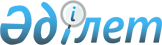 О внесении изменения в решение маслихата от 3 февраля 2010 года № 211 "Об изменениях базовых ставок земельного налога"
					
			Утративший силу
			
			
		
					Решение маслихата Карасуского района Костанайской области от 29 сентября 2011 года № 387. Зарегистрировано Управлением юстиции Карасуского района Костанайской области 17 октября 2011 года № 9-13-136. Утратило силу решением маслихата Карасуского района Костанайской области от 13 апреля 2015 года № 273

      Сноска. Утратило силу решением маслихата Карасуского района Костанайской области от 13.04.2015 № 273 (вводится в действие по истечении десяти календарных дней после дня его первого официального опубликования).      В соответствии с подпунктом 15) пункта 1 статьи 6 Закона Республики Казахстан от 23 января 2001 года "О местном государственном управлении и самоуправлении в Республике Казахстан", пунктом 1 статьи 387 Кодекса Республики Казахстан от 10 декабря 2008 года "О налогах и других обязательных платежах в бюджет (Налоговый кодекс)" Карасуский районный маслихат РЕШИЛ:



      1. Внести в решение маслихата "Об изменениях базовых ставок земельного налога" от 3 февраля 2010 года № 211 (зарегистрировано в Реестре государственной регистрации нормативных правовых актов за номером 9-13-102, опубликовано 24 марта 2010 года в газете "Қарасу өңірі") следующее изменение:



      пункт 1 указанного решения изложить в новой редакции:



      "1. Повысить базовые ставки земельного налога на 50 процентов за исключением земель, выделенных (отведенных) под автостоянки (паркинги), автозаправочные станции и занятых под казино, на земли сельскохозяйственного назначения, земли населенных пунктов (за исключением придомовых земельных участков), земли сельскохозяйственного назначения, предоставленные физическим лицам для ведения личного домашнего (подсобного) хозяйства, садоводства и дачного строительства, включая земли, занятые под постройки, на земли промышленности, расположенные вне населенных пунктов".



      2. Настоящее решение вводится в действие по истечении десяти календарных дней после дня его первого официального опубликования.      Председатель внеочередной сессии,

      секретарь Карасуского

      районного маслихата:                       С. Казиев      СОГЛАСОВАНО:      Начальник государственного

      учреждения "Налогового управления

      по Карасускому району Налогового

      Департамента по Костанайской области

      Налогового комитета Министерства

      Финансов Республики Казахстан":

      _______________ Б.Сулейменов      Начальник государственного

      учреждения "Отдел земельных

      отношений акимата

      Карасуского района":

      _______________ Д.Турсунбаева
					© 2012. РГП на ПХВ «Институт законодательства и правовой информации Республики Казахстан» Министерства юстиции Республики Казахстан
				